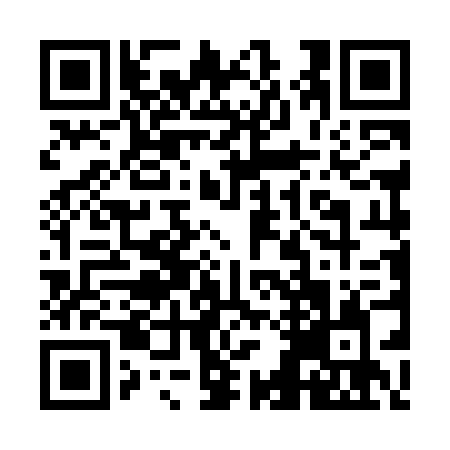 Prayer times for West Spring Creek, Pennsylvania, USAMon 1 Jul 2024 - Wed 31 Jul 2024High Latitude Method: Angle Based RulePrayer Calculation Method: Islamic Society of North AmericaAsar Calculation Method: ShafiPrayer times provided by https://www.salahtimes.comDateDayFajrSunriseDhuhrAsrMaghribIsha1Mon4:055:471:225:258:5710:392Tue4:065:481:235:258:5710:393Wed4:065:481:235:258:5710:394Thu4:075:491:235:258:5610:385Fri4:085:501:235:258:5610:386Sat4:095:501:235:258:5610:377Sun4:105:511:235:258:5510:368Mon4:115:521:245:258:5510:369Tue4:125:521:245:258:5510:3510Wed4:135:531:245:258:5410:3411Thu4:145:541:245:258:5410:3312Fri4:155:551:245:258:5310:3213Sat4:165:551:245:258:5310:3114Sun4:185:561:245:258:5210:3015Mon4:195:571:245:258:5110:2916Tue4:205:581:245:258:5110:2817Wed4:215:591:255:258:5010:2718Thu4:226:001:255:258:4910:2619Fri4:246:001:255:248:4810:2520Sat4:256:011:255:248:4810:2421Sun4:266:021:255:248:4710:2222Mon4:286:031:255:248:4610:2123Tue4:296:041:255:248:4510:2024Wed4:306:051:255:238:4410:1925Thu4:326:061:255:238:4310:1726Fri4:336:071:255:238:4210:1627Sat4:346:081:255:228:4110:1428Sun4:366:091:255:228:4010:1329Mon4:376:101:255:228:3910:1130Tue4:396:111:255:218:3810:1031Wed4:406:121:255:218:3710:08